 FFURFLEN GWAREDU GWASTRAFF PERYGLUS 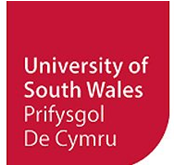 Mae’r ffurflen hon i gael ei llenwi ac i gyd-fynd â gwastraff peryglus i’w wareduRhaid llenwi Ffurflen Gwaredu Gwastraff i gyd-fynd â phob gwastraff peryglus.Rhaid llenwi’r adran Disgrifiad a Dosbarthiad Gwastraff Peryglus cyn trosglwyddo gwastraff i’r storfa wastraff i gael ei waredu gan gontractwr gwaredu gwastraff cymeradwy.Cyfeiriwch at labeli’r cynhwysydd gwreiddiol neu Ddalen Data Diogelwch y gwneuthurwr ar gyfer Dosbarthiad PeryglEnw:Ysgol/Adran:Rhif Ystafell ac Estyniad Ffôn:Cod y Gyllideb:Llofnod:Dyddiad:Cod Safle Gwastraff Peryglus:Disgrifiad o’r Cemegyn GwastraffMath o gynhwysydd (potel wydr/plastig ac ati)Pwysau (gramau) neu faint (hylif)NODWCH Y DOSBARTHIAD PERYGL AR GYFER POB EITEMFflamadwy, ffrwydrol, ocsideiddiol, ac ati